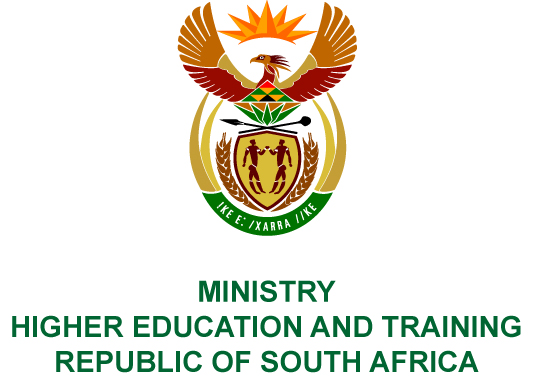 Private Bag X893, Pretoria, 0001, Tel (012) 312 5555, Fax (012) 323 5618Private Bag X9192, Cape Town, 8000, Tel (021) 469 5150, Fax: (021) 465 7956	Memorandum from the Parliamentary Office				NATIONAL ASSEMBLYFOR WRITTEN REPLYQUESTION 1893DATE OF PUBLICATION OF INTERNAL QUESTION PAPER: 23/06/2017(INTERNAL QUESTION PAPER 23 OF 2017)Mr M S Mbatha (EFF) to ask the Minister of Higher Education and Training:Whether (a) his department and (b) each entity reporting to him appointed transaction advisors for tenders in the period 1 January 2012 to 31 December 2016; if so, (i) who were the transaction advisors that were appointed for the tenders, (ii) for which tenders were they appointed, (iii) what was the pricing for the tenders in question and (iv) what amount were the transaction advisors paid?				NW2105EREPLY(i) 	Maya Group (A consortium of financial, technical and legal advisors).Maya Group Transaction Advisors were not appointed for a specific tender but to conduct feasibility studies for the provision of student housing at five universities and one Technical and Vocational Education and Training college. R30 million was funded by the European Union’s Infrastructure Investment Programme for South Africa and R3 million from the National Skills Fund. To date, R14 253 301.19 has been disbursed to the transaction advisors.(b) 	Public Entities under the auspices of the Department that have utilised the services of transaction advisors are tabulated below:COMPILER/CONTACT PERSONS: Mr T TredouxEXT: 5079DIRECTOR – GENERALSTATUS:DATE:QUESTION 1893 APPROVED/NOT APPROVED/AMENDED Dr BE NZIMANDE, MPMINISTER OF HIGHER EDUCATION AND TRAININGSTATUS:DATE:Public Entity(i) Transaction  Advisors(ii) Tenders(iii) Pricing(iv) Amount paidEducation, Training and Development Practices Sector Education and Training Authority (ETDP SETA)Boqwana and Burns AttorneysAcquisition of office spaceLease of office spaceR30 000 000.00R340  666.20Media, Information and Communication Technologies Sector Education and Training Authority (MICT SETA)Tiisang Risk and ConsultingFinancial Management Services (FMS)        ICT SETA Management System (ICT SMS)      Internal Auditors Services (IAS)Video ConferencingTravel Management Services (TMS)Information TechnologyServicesHuman Resource Information System (HRIS)Supply Chain Management System (SCMS)R429 146.00R610 287.00